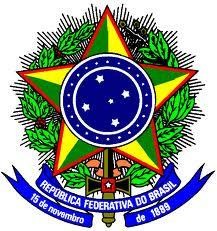 MINISTÉRIO DA EDUCAÇÃOSECRETARIA DE EDUCAÇÃO PROFISSIONAL E TECNOLÓGICA INSTITUTO FEDERAL DE EDUCAÇÃO, CIÊNCIA E TECNOLOGIA DA PARAÍBADIREÇÃO GERAL DO CAMPUS JOÃO PESSOADEPARTAMENTO DE INOVAÇÃO, PÓS-GRADUAÇÃO, PESQUISA, EXTENSÃO, CULTURA E DESAFIOS ACADÊMICOS (DIPPED)ANEXO II - TERMO DE COMPROMISSO DE CONECTIVIDADE E ACESSO À INTERNETEu,_____________________________________________________________Matrícula:_______________________, declaro que possuo condições tecnológicas e acesso à internet necessárias para atuar na tutoria da XV Semana de Educação, Ciência, Tecnologia e Cultura do IFPB – Campus João Pessoa.Recursos que possuo:(  ) Notebook     (   ) Computador de mesa (PC)   (   ) Celular(   ) Internet banda larga  (   ) Internet dados móveisDeclaro que estou ciente e aceito os termos especificados no Edital de Seleção de Tutores SECT 2020. ___________(PB),_____de_______________de2020. ____________________________________________________________Nome do tutor